 Launch Camp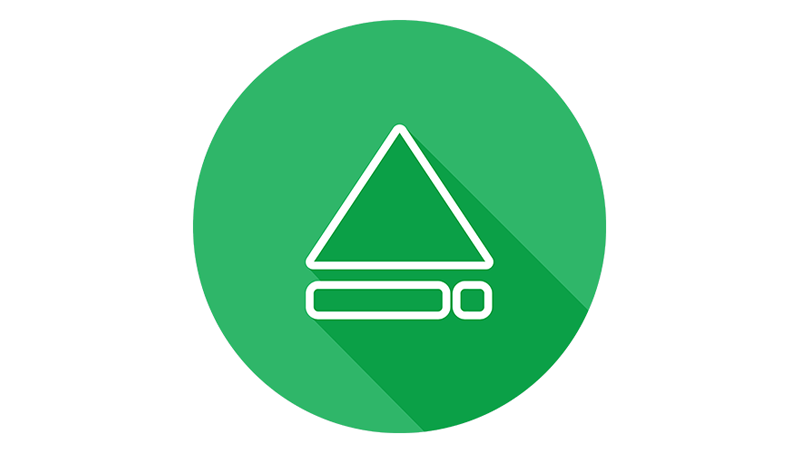  Info Sheet ________________________________________________________________________Who? Middle schoolers going into 6th, 7th and 8th grade  (Ages 11-14) Where? 🌍Beaver Camp- 8884 Buck Point Rd, Lowville, NY 13367When? 📌August 18-21st 2019, Meet at the church @1:30pm on Sunday the 18th 📌Arrive back to the church @Noon on the Weds the 21stWhy? 
Something happens in our students lives when we set time aside for God, 20+ years of testimonies, God moves ever camp and kids get saved!
	✅*Guaranteed the best 4 days of your students summer 
	✅*Fun group games 
	✅*80 students your kids will become best friends with!-continued on BACK-How much does camp cost? 
	Total: $210 	📌$50 downpayment due Weds July 31st
	📌remaining due Wednesday August 14th
Fundraising:	📌Launch Car wash: Sunday July 21st ***Be apart!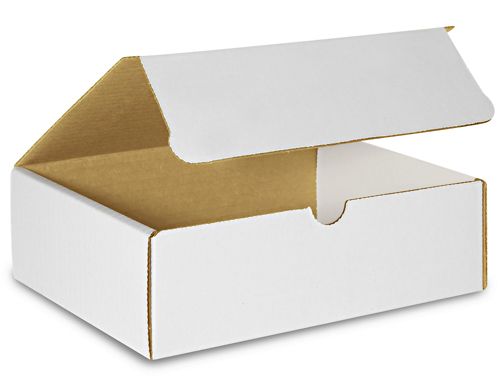 	📌Candy Box sale: get a box from us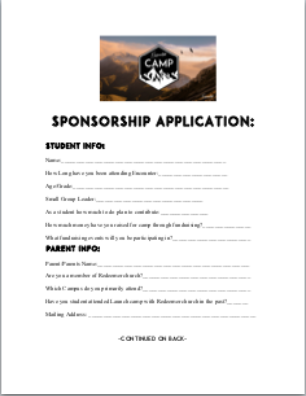 sponsorships:  
	✅Available where there is needGrab a sponsorship application form! 👉

-continued-What do I need to go? 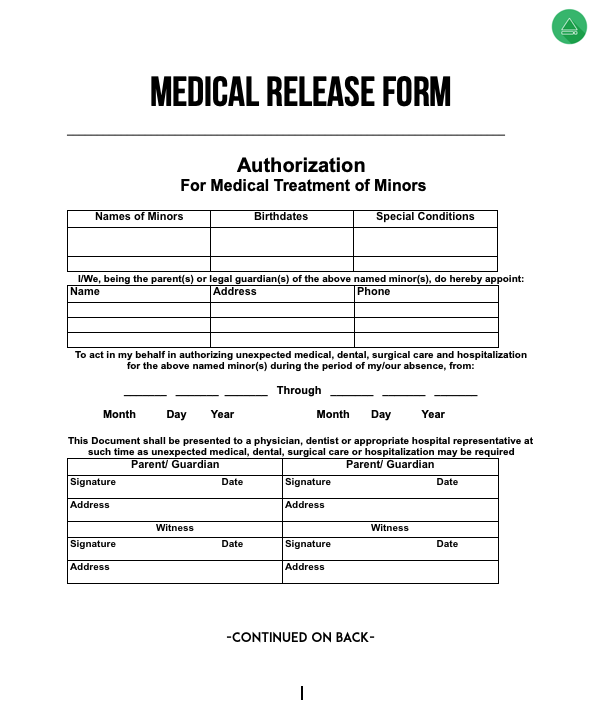 $210 payment Permission slip 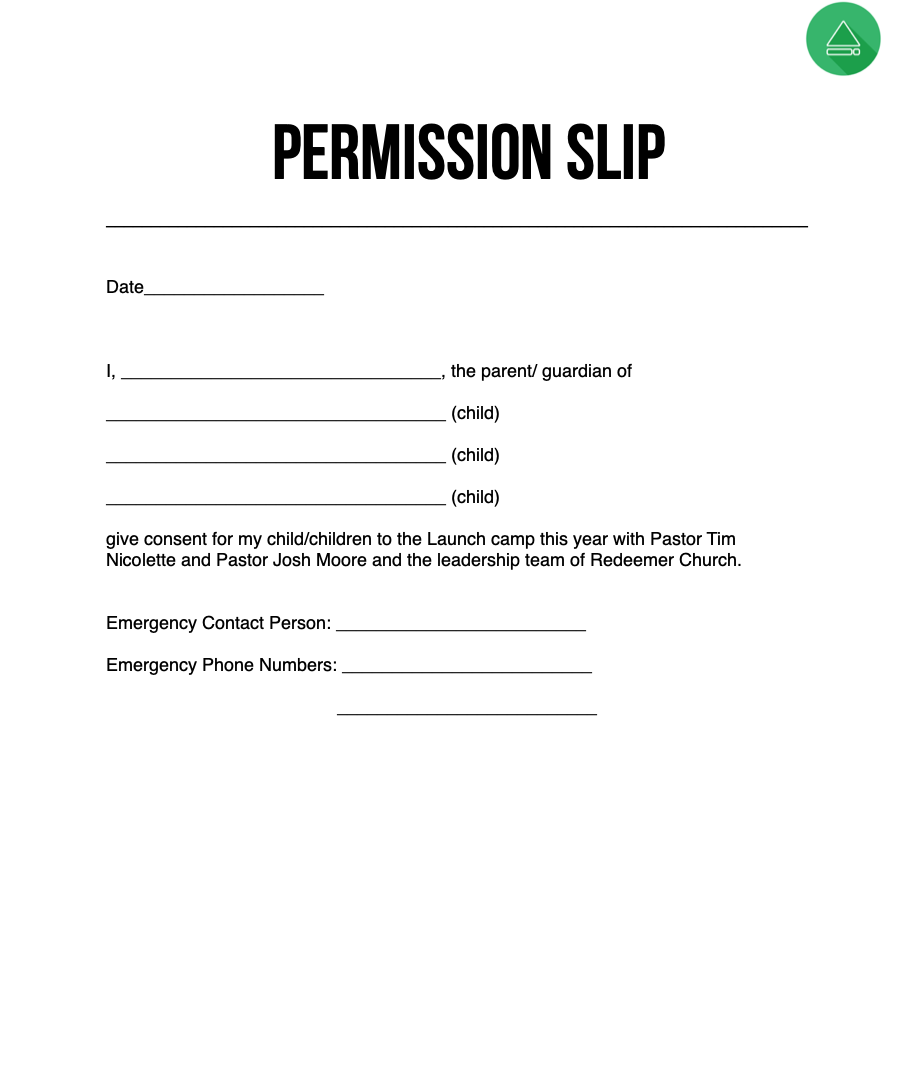 Medical Release FormPacking list? 	📌bible/notebook	📌Flashlight
	📌clothing for Sunday through Wednesday 	 							📌toiletries (towels)	📌Bedding and a pillow
	📌athletic apparel including sneakers 			       						📌bathing suit 
	📌water bottle 	📌Bug spray